classworkSpecific gravity is another name for ___________________________Density test:   The more a Sp Gr exceeds 1.00 the faster an object sinks in water. In the paragraphs, highlight or circle each mp, bp, and sp. gr. 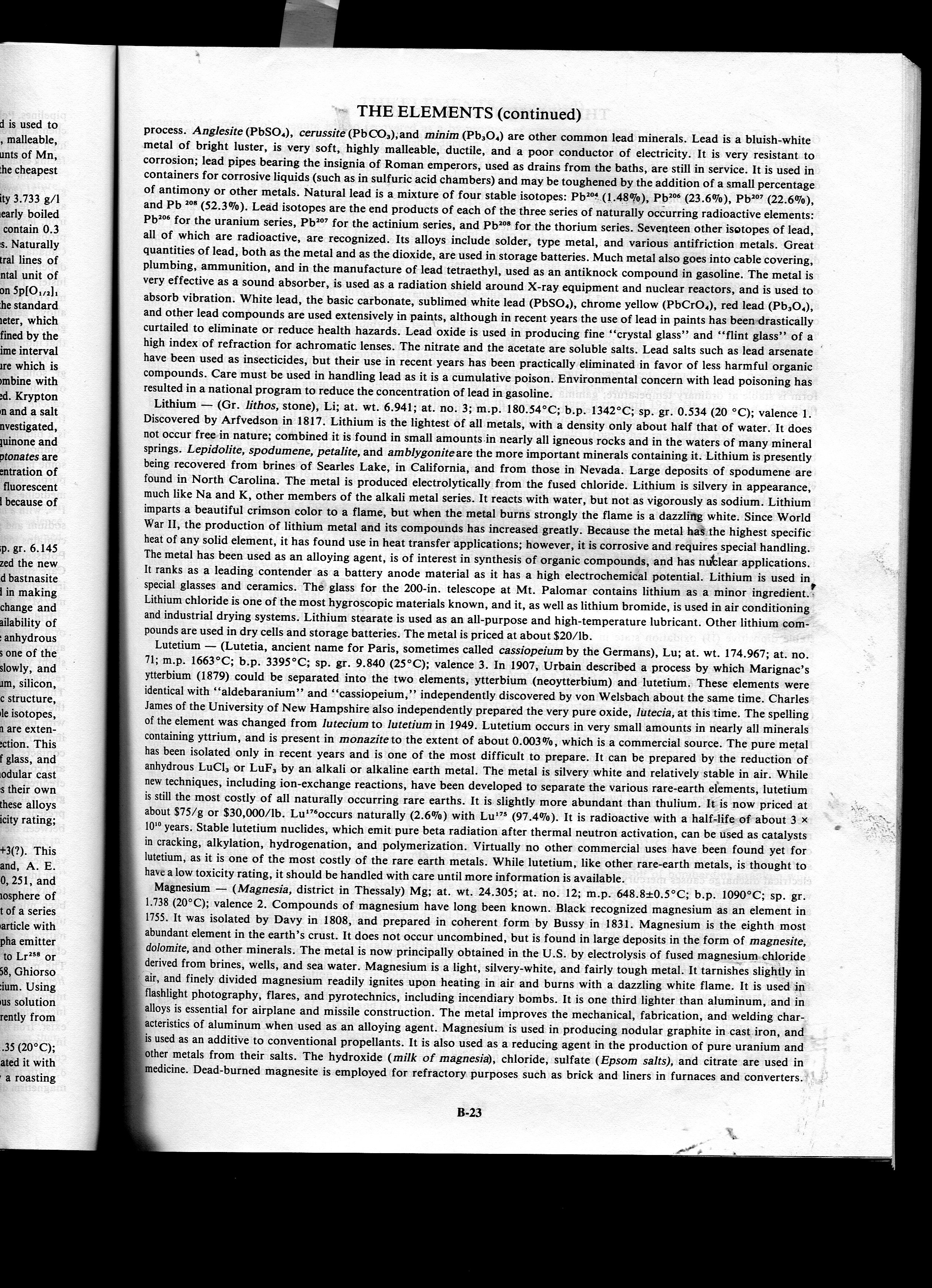 If a mixture of these three metals is heated, circle which substance will melt first (based on their melting point (mp):magnesium		Lutetium		If crushed and placed in foaming water which substance would sink fastest (based on their specific gravity):		Lutetium		LithiumIf a mixture of these three metals was heated until it was completely liquid and then allowed to cool, circle which substance will freeze (become solid) first (based on their melting point (mp):magnesium				LithiumIf crushed and placed in foaming water which substance would float the best on the surface (based on their specific gravity):		Lutetium		LithiumIf heated until they were a gas, which substance would stay liquid the longest before turning into a gas (based on their boiling points): magnesium				LithiumIf heated until they were a gas, and then allowed to cool to a liquid, which substance would become liquid first (based on their boiling points): 		Lutetium		LithiumThe following data is for an experiment where metal was heated and then dropped into water.  The thermometers show several useful temperatures.  The graduated cylinder shows the volume of the water.  Calculate answers to the two questions.  substance or mixture?E.H.S. ©λ#M!$+rγ Mr. Genest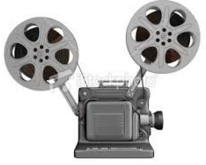 Name_________________Date__________________Tutors!  Adults! Help this young chemist by visiting http:genest.weebly.com with any smart phoneWe think this stuff isName of stuffIf you said it's a mix, what's it a mix of?□ a substance□a mix of substancesa hot serving of Cinnamon-Raisin Oatmeal□ a substance□a mix of substancesPlain hot oatmeal□ a substance□a mix of substancesa sheet of aluminum foil□ a substance□a mix of substancesSnickers® □ a substance□a mix of substancessteam□ a substance□a mix of substancesan iron frying pan□ a substance□a mix of substanceshot tea (after you take the tea bag out)□ a substance□a mix of substancesan apple□ a substance□a mix of substancesPepsi®□ a substance□a mix of substanceswater with sugar dissolved in it□ a substance□a mix of substancesvery smooth peanut butterWe think this stuff isPicture of stuffIf you said it's a mix, what's it a mix of? (draw one of each type of particle)□ a substance□a mix of substances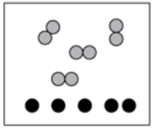 □ a substance□a mix of substances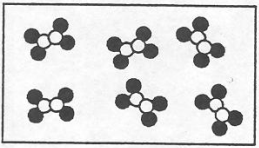 □ a substance□a mix of substances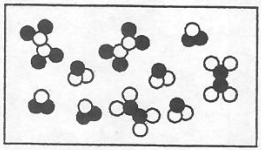 □ a substance□a mix of substances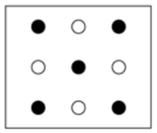 □ a substance□a mix of substances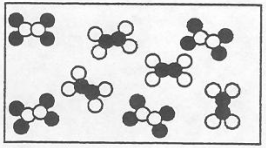 □ a substance□a mix of substances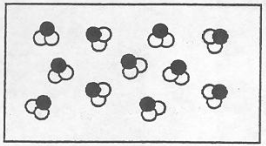 □ a substance□a mix of substances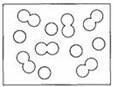 □ a substance□a mix of substances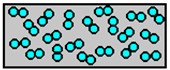 How much heat (in joules) entered the water?How much heat left the metal?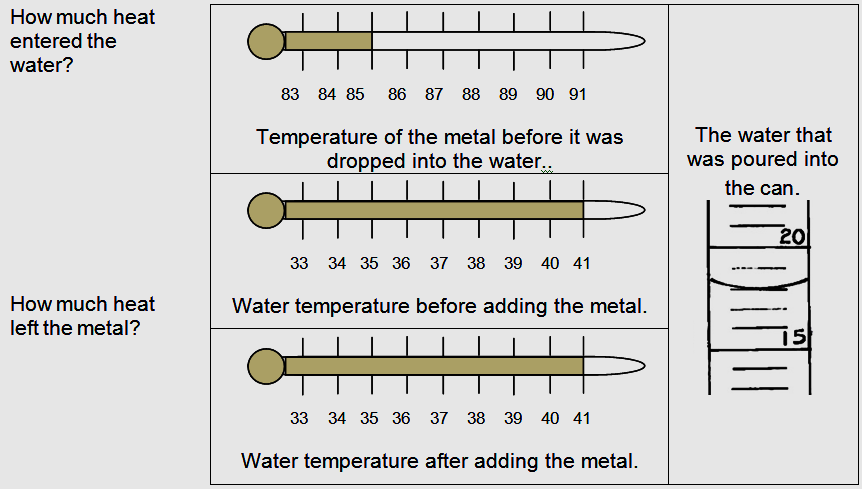 